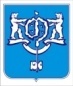 МУНИЦИПАЛЬНОЕ БЮДЖЕТНОЕ ОБЩЕОБРАЗОВАТЕЛЬНОЕ УЧРЕЖДЕНИЕНАЧАЛЬНАЯ ОБЩЕОБРАЗОВАТЕЛЬНАЯ ШКОЛА № 21Г. ЮЖНО-САХАЛИНСКА693007, г. Южно-Сахалинск, ул. Емельянова 19 А Тел.: (4242) 75-07-21, (4242) 23-36-12, (4242) 73-58-99, факс: (4242) 75-07-21  Email: schoo21@yuzhno-sakh.ruАНАЛИТИЧЕСКИЙ ОТЧЕТпо итогам организации процесса воспитания в МБОУ «НОШ № 21»за 2015-2016 учебный год                                      Автор-составитель:                                                                                       Шаврина Ирина Владимировна                                                                                          заместитель директора                                                                                       по воспитательной работе/                                                                                      учитель начальных классов                                                                                       г. Южно-Сахалинск,                                                                                       Сахалинская область2015-2016г. Южно СахалинскВ 2015-2016 учебном году обучалось 982 учащихся (38 классов: 1-А, 1-Б, 1-В, 1-Г, 1-Д, 1-Е, 1-Ж, 1-З, 1-И, 1-К, 2-А, 2-Б, 2-В, 2-Г, 2-Д, 2-Е, 2-Ж, 2-З, 2-И, 2-К, 3-А, 3-Б, 3-В, 3-Г, 3-Д, 3-Е, 3-Ж, 3-З, 3-И, 4-А, 4-Б, 4-В, 4-Г, 4-Д, 4-Е, 4-Ж, 4-З, 4-К классы). Воспитательная работа в течение года была направлена на реализацию плана воспитательной работы школы на 2015-2016 учебный год и разработанных программ.Основной целью воспитательной работы в школе является создание единого воспитательного пространства, главной ценностью которого является личность каждого ребенка, формирование духовно-развитой, творческой, нравственно и физически здоровой личности, сочетающей в себе высокие нравственные качества, творческую активность и гражданственность, умеющей ориентироваться в социокультурных условиях.Вытекающие задачи:1.развитие гуманистической системы воспитания, где главным критерием является развитие личности ребенка;2.формирование гуманистических отношений к окружающему миру, приобщение к общечеловеческим ценностям, освоение, усвоение, присвоение этих ценностей;3.формирование гражданского самосознания, ответственности за судьбу Родины, потребности в здоровом образе жизни, активной жизненной позиции;4.координация деятельности и взаимодействие всех звеньев системы: базового и дополнительного образования, школы и семьи, школы и социума;5.формировать самостоятельность, расширять  возможности  для  развития  трудовых, художественно-эстетических  умений  и  навыков;6.создать условия для общешкольного коллектива через систему КТД.Данные задачи, направленные на достижение поставленной цели, решались посредством реализации следующих программ:Программа духовно-нравственного развития и воспитания обучающихся.Программа развития школы «От школы знаний – к школе жизни».Программа внеурочной деятельности  «Полезные привычки».Программа внеурочной деятельности  «Никто не забыт, ничто не забыто».Программа внеурочной деятельности  «Я и мир»Программа внеурочной деятельности «В здоровом теле – здоровый дух»Программа воспитательного процесса «В мире добра», в которой отражены 9  направлений организации воспитания и социализации обучающихся:-Гражданско – патриотическое  «Труд  и  порядок», «Патриот», « Я и моя  семья»;-Нравственное и духовное;-Интеллектуальное: «Наука и образование»;-Здоровьесберегающее:  «Спорт и здоровье»;-Социокультурное и медиакультурное;-Культуротворческое и эстетическое:  «Досуг». «Мир прекрасного»;-Правовое воспитание и культура безопасности;-Формирование коммуникативной культуры;-Экологическое.На основе вышеизложенных программ были разработаны и утверждены планы работы:План работы школы на 2015-2016 учебный год;План мероприятий месячника по гражданской обороне.План проведения Всероссийской акции «Мы готовы к ГТО», посвященной Всемирному дню здоровья.План месячника военно-патриотического воспитания, посвященного 71-ой годовщине Победы в Великой Отечественной войне Работа с учащимися.     I. Цель гражданско-патриотического направления: прививать учащимся любовь к Родине, приобщать их к социальным ценностям – патриотизму, гражданственности, исторической памяти, долгу; формировать основы национального самосознания. Поэтому, в школе были проведены тематические мероприятия:Классные часы (1-4 классы) «Нет в России семьи такой, где не памятен был свой герой».Уроки мужества с приглашением ветеранов ВОВ «Дети войны», «Все о блокаде Ленинграда» посвящённые 71-ой годовщине Победы в Великой Отечественной Войне.Выставка рисунков учащихся  «Наши  защитники Отечества».Встреча с членами Совета ветеранов в клубе «Альтаир» (1-2-3-4 классы). Звучали детские  песни о родине, о войне, рассказы об узниках концлагерей.«Нам бы жить, вот и вся награда,,,» - праздничный концерт для ветеранов ВОВВ 1-4-х классах прошли уроки познания «Прикоснемся к подвигу отцов и дедов».В рамках месячника военно-патриотического воспитания, посвященного 71-ой годовщине Победы в Великой Отечественной войне прошли такие мероприятия:Выставка поделок «Увлечения наших пап» в Д/К «Родина»Участие школьного хора «Дети XXI века»  в муниципальном конкурсе «Поют дети  России»                   Конкурс  поделок посвященного дню Защитника Отечества «Мой папа – самый лучший!»Экскурсия на военный аэродром  с привлечением спонсорских средств ООО «Содружество»Конкурс «Смотр строя и песни» «Солдатушки, бравы ребятушки»Акция «Свет в окне» посещение и оказание помощи ветеранам на домуКонцерт, посвященный Дню защитника Отечества с приглашением воинов в/ч (номер части) Благотворительная акция «Дети России – солдатам Отечества»Участие в муниципальном фестивале детского творчества «Виктория». Ансамбль «Веселые ложкари» стал призером в номинации «вокал», лауреаты 2 степени, фестиваль «Радуга России» лауреаты 1 степени, принял участие в городском новогоднем спектакле, руководитель Жарова Л. П.Участие школьного хора «Дети XXI века», хора мальчиков «Алые паруса», ансамбля «Ложкари» в городских концертах посвященных 71-ой годовщине Победы в Великой Отечественной войнеУчастие в праздновании «Дня города».Акция «Подарок воину»Акция «Зеленая дубрава» Все мероприятия, проведенные в течение учебного года,  способствовали формированию патриотизма и активной гражданской позиции учащихся, сплочению классных коллективов. Проведенная работа  помогла выявить лидерские качества ребят. Ведь задача школы - не только дать детям знания, но и воспитать в них глубокое убеждение, что они, являясь гражданами своей страны, должны уметь защищать Отечество, любить родину, стать подлинными ее патриотами.         Положительные результаты:1. Гражданско-патриотическому и правовому воспитанию уделяется все больше внимания.2. Вовлечение родителей в проведение совместных мероприятий по данному направлению.3. Создан виртуальный музей Победы, посвященный событиям Великой Отечественной войны на страницах сайта школы. Предложения:1.  Продолжить активизацию поисковой работы с привлечением учителей, родителей через внедрение новых форм (операция «Ветеран», «В бабушкином сундучке» и др.)2. Поставить на контроль деятельность классов в творческих конкурсах  и оформление творческих отчетов.3. Привлечь большее кол-во учеников для участия во всех городских, областных и всероссийских мероприятиях данного направления.4. Продолжить пополнять виртуальный музей Победы.II. Цель духовно-нравственного направления: развитие обучающегося в контексте его всестороннего развития, осмысление общественных ценностей, воспитание нравственных чувств и этического сознания. Поэтому были проведены такие мероприятия как: Классные часы Тематические беседы «Этика и культура поведения». Единый урок Доброты. Неделя театра в зимние каникулы. Соревнования «А ну-ка мальчики, а ну-ка папы». «А ну-ка, девочки!». Торжественная линейка, посвящённая окончанию начальной школы. Много запланированных мероприятий провести не удалось.Недостатки:1.  Недостаточное внимание классных руководителей к изучению этики, культуре поведения.2.  Низкая активность учащихся в творческих конкурсах.3.  Недостаточное использование классными руководителями различных методик диагностирования нравственного уровня учащихся, в частности уровня воспитанности, и коррекции воспитательного воздействия на них в соответствии с полученными результатами.Возможные пути преодоления недостатков:1.  Классным руководителям совершенствовать методы стимулирования успешности в преодолении трудностей учащимися; уделять больше внимания в классах различным интеллектуальным турнирам, праздникам, занимательным  предметным  материалам, которые помогли бы заинтересовать учащихся.2.   Классным руководителям активизировать творческую деятельность учащихся.3.  Администрации своевременно направлять, отслеживать, стимулировать работу классных руководителей по использованию различных методов диагностики уровня воспитанности учащихся, коррекции в связи с полученными результатами своей воспитательной деятельности в этом направлении.         III. Цель интеллектуального направления: развитие и формирование интеллектуальных способностей. Развитие умений и навыков интеллектуального труда. Развитие интереса к научно-исследовательской деятельности. С этой целью были проведены следующие мероприятия: День Знаний. Школьный этап «Я – исследователь». Городской конкурс «Я – исследователь». «Русский медвежонок», «Кенгуру», «ЧиП». Праздник «Прощание с азбукой». Тематические кл. часы посвящённые Дню космонавтики.Рекомендации:Привлечь большее кол-во учащихся для участия в школьных, муниципальных, региональных и всероссийских конкурсах по интеллектуальному направлению.         IV. Цель здоровьесберегающего направления: оптимизация физического развития обучающегося, всестороннего совершенствования свойственных каждому физических качеств и связанных с ними способностей, формирование ценностного отношения к здоровью и здоровому образу жизни.        В школе созданы необходимые условия для сбережения здоровья учащихся. Ведется систематическая работа педагогического коллектива по вопросам снижения напряжения и утомления детей, создания условий для снятия перегрузки, нормального чередования труда и отдыха.        Педагогами школы ведется систематическая работа (лекции, беседы, классные часы, консультации) по проблемам сохранения и укрепления здоровья, профилактики вредных привычек. За прошедший учебный год в школе были проведены мероприятия:Мероприятия «Здоровые дети – в здоровой семье»:Уроки – сказки: Путешествуй по стране «Неболейка», «Путь к доброму здоровью».Встреча-беседа «Прежде чем за стол мне сесть, я подумаю что съесть».Участие в акции «Мы готовы к ГТО» в рамках акции прошли мероприятия:Спортивный праздник «Я и моя семья на стартах ГТО»,«Папа, мама, я – хоккейные друзья»Выпуск стенгазеты «Мы готовы к ГТО», Единый классный час «От норм ГТО – к олимпийским медалям», Встреча с известными спортсменами: с мастером сорта по лыжным гонкам, тренером детской спортивной школы по зимним видам спорта Улитиной И. В., Конкурс рисунков «ДО знака ГТО – лишь шаг»Родительские собрания «Здоровый ребенок в здоровой семье», "Организация режима дня – залог здоровья младшего школьника"Акция «Я выбираю спорт как альтернативу пагубным привычкам».Лыжные гонки, посвящённые 71-ой годовщине Победы в Великой Отечественной Войне. Дети и педагоги школы приняли участие во Всероссийской массовой лыжной гонке «Лыжня России-2016»В рамках внеурочной деятельности «Полезные привычки»:Беседа «Что такое здоровье?», «Режим дня», «Ненужные тебе лекарства», «Пассивное курение или здоровый выбор!» - 1 классы;«Личная гигиена», «Опасные и безопасные ситуации», «Полезные продукты, витамины» - 2 классы;«Термин ПОЛЕЗНЫЕ ПРИВЫЧКИ», «Влияние полезных привычек на здоровье человека», «Вред курения» - 3 классы;«Учусь говорить нет!», «Заболевания курильщиков», «Злоупотребление алкоголем – это вредно!» - 4 классы.В рамках внеурочной деятельности «В здоровом теле – здоровый дух» проводились:           Подвижные игры: Путешествие в «Спортландию». Игра «Охотники и утки». Подвижная игра «Перестрелка». Подвижные игры на материале футбола. Прыжки со скакалкой. Подвижные игры со скакалкой. Лёгкоатлетические упражнения: Организационные приёмы и навыки ходьбы. Упражнения на развитие гибкости. Лазание по канату. Лыжная подготовка.Результат:1.Реализация программ «Полезные привычки», «В здоровом теле – здоровый дух» систематизирует работу педагогического коллектива в данном направлении.        Недостатки:1. Недостаточное материально-техническое обеспечение для полноценного  развития спортивно-массового воспитания.2. Недостаточно информации о городских мероприятиях.3. Нестабильные результаты спортивных достижений.4.Учащиеся школы не принимают участие во всех районных мероприятиях данного направления.5.  Привлечение родителей к совместной деятельности.         Возможные пути решения проблем:1.  Охват 100%  занятостью спортом учащихся школы.2. Привлечение родителей к участию в спортивных мероприятиях.3.Систематический контроль выполнения программы «Полезные привычки», «В здоровом теле – здоровый дух» всеми членами педагогического и ученического коллективов со стороны администрации.          V. Цель социокультурного и медиакультурного направления: воспитание терпимости к другим, чьи вкусы, привычки, взгляды отличаются от собственных. Воспитание уважения к себе и другим  что будет способствовать толерантному  отношению к людям разных национальностей и культур. Были запланированы такие мероприятия как: Неделя толерантности. Диспут «Другой, такой как я». Конкурс проектов «Русский язык - язык межнационального общения в России». Тренинги психолога «В мире с миром», «Дружба». Конкурс стихов «К толерантности через детскую поэзию». Акция  «Добру откроются сердца».         Недостатки:1. Работе по этому направлению было уделено недостаточно внимания, обратить особое внимание на работу по этому направлению в следующем году.         VI. Цель культуротворческого и эстетического направления: формирования целостной личности, творчески развитой индивидуальности, действующей по законам красоты. Развитие  потребности в прекрасном, реализации индивидуальных способностей ребенка.С этой целью проводились такие мероприятия как: День учителя концерт «Учителя мы боготворим». Фестиваль самодеятельного художественного творчества национальных культур (вокал, хореография) «Радуга России». Путешествие в новогоднюю сказку «Новогодние забавы». Фестиваль «Виктория» (вокал, хор). Классные часы, посвященные 8 марта. Совместный концерт «Мамам посвящается». Конкурс рисунков «Самым любимым и родным». «День именинника» (лето, осень, зима, весна)           Недостатки:           Из запланированных мероприятий не были проведены: Конкурс  осенних букетов «Осенний  вернисаж». Выставка «Дары осени Щедрой». Ярмарка   «Весёлый  фермер»    приурочена к акции «Пес и Кот». Конкурс стихов «Бабушка рядышком с внученькой».              Конкурс «Мисс Осень». Конкурс открыток «День матери». Конкурс «Самая необычная ёлка». Конкурс «Лучшая новогодняя игрушка». Выпуск журнала «В мире прекрасного». Масленичная неделя «Зимние обряды и потешки». Конкурс «Ученик года2016». Выставка рисунков «Детство моей мечты». КВН «Мы весёлые ребята». День детской книги. По этому направлению план выполнен на 40%. Необходимо привлечь всех классных руководителей для реализации этого направления, активизировать работу педагога-организатора.       VII. Цель правового направления и культуры безопасности: совершенствование правовой культуры и правового сознания обучающихся. Ежемесячно проводить беседы о правилах дорожного движения (1 раз в месяц на классных часах). Знакомство  с  Уставом  школы  и  правилами  школьника. Тематический конкурс детского рисунка «Дорожная безопасность – глазами детей». Беседы по ПДД «Правила поведения на дорогах во время каникул». «Встреча с работниками ОГиБДД и ПДН». Участие в городском конкурсе «Безопасное колесо». Участие во Всероссийской акции «Внимание – дети!». Единый тематический урок «Крым и Россия МЫ ВМЕСТЕ» 3 и 4 классы. Внеклассное мероприятие «Крым жемчужина России» 1и 2 классы. Работа по правилам пожарной безопасности. БЕСЕДЫ: «Огонь – друг и враг», «Пожарная безопасность», «Правила поведения при пожаре». ВИКТОРИНЫ, ИГРЫ: «Что нужно знать о пожаре», «Поле безопасных чудес», «Чтобы не было беды». КЛАССНЫЕ ЧАСЫ: «Электричество и правила пользования электроприборами», «Чтоб не ссориться с огнем», «Причины возникновения пожара в быту». ПРОСМОТР И ОБСУЖДЕНИЕ ВИДЕОМАТЕРИАЛА совместно с сотрудниками ГО и ЧС, фестиваль «Мы танцуем и поем, в безопасности живем!». Экскурсии в МКУ Управление по делам ГО и ЧС. Выставка рисунков «Безопасность глазами детей на улице, в школе, дома». Лесные пожары классный час. Участие в конкурсе «Безопасный мир».          Не проведены запланированные мероприятия: Участие в мероприятиях, посвящённых Дню памяти жертв ДТП. Конкурс кроссвордов «Неделя правовых знаний». Игра «Пусть знает каждый гражданин пожарный номер 01». Конкурс рисунков «Осторожно - скользкая дорога!». Знакомство с конвенцией о правах ребенка «Мир твоих прав».        Результат:1. Работе с детьми находящимися в ТЖС в школе уделяется особое внимание.2. Оказывается необходимая помощь детям из малообеспеченных семей. Ведется необходимая работа с детьми-инвалидами.       Недостатки:1. Снижается ответственность родителей за воспитание детей.2.  Низкий уровень образования родителей, материальные трудности в семьях,Возможные пути преодоления недостатков:1. Обеспечение социально-педагогического сопровождения детей, находящихся в социально-опасном положении.2.      Полное выполнение совместного плана работы всех служб школы, ПДН, ОГИБДД и его реализация.        3. Классным руководителям усилить контроль за семьями находящимися в сложной жизненной ситуации.         VIII. Цель направления воспитание коммуникативной культуры: формирование у обучающихся навыков адекватного общения со сверстниками и взрослыми. С этой целью были проведены: Классные часы  «Навыки эффективного общения». Недостатки:Не выполнены такие мероприятия как: Конкурс школьных  СМИ «Лучшая газета, журнал». Конкурс школьных проектов «Хочу сказать о школе». Конкурс юных журналистов «Юные патриоты России». Уделить особое внимание работе по этому направлению в следующем учебном году.         IX.  Цель экологического направления:  формирование ответственного отношения к окружающей среде, которое строится на базе экологического сознания. Соблюдение нравственных и правовых принципов природопользования и пропаганду идей его оптимизации, активную деятельность по изучению и охране природы своей местности. С этой целью были проведены мероприятия: Эко-уроки «Почему так много мусора», «Чем вреден мусор». Городская акция «Сохраним воду вместе!», были проведены операции: «Чистый портфель» - 1-е классы. «Зеленый патруль» - 2-е классы (уход за цветами). «Война с королем Мусором» - в 3-х классах (порядок в классах на книжных полках).  «Фантик» - на школьном участке – 4-е классы. Ребята школы приняли участие в XIX-ом ежегодном региональном детском экологическом Фестивале «Зеленый Калейдоскоп – 2016» команда была отмечена лучшей на станции кругосветки «Зеленой тропой знаний», также жюри конкурса отметило проект «Сдай батарейку – спаси планету» и костюмы команды, руководитель Шаврина И. В. В рамках воспитательной работы показ спектакля «Путешествие крокодила Гены и Чебурашки» ребятами школы для 1 классов, д/с  № 1 «Загадка», д/с № 27 «Зарничка», (Шаврина И. В).        Недостатки: Однако большая часть запланированных мероприятий не была выполнена, такие мероприятия как: Школьный конкурс на лучшую поделку из природного материала «Лесное диво». Акция  «Помоги птицам». Экологический плакат «Гармония с природой». Конкурсы рисунков, посвященные экологическим датам «Экологический колокол». Конкурс поделок из бытовых отходов «Вторая жизнь пластиковой бутылки». Конкурс мини экопроектов «Животные в моей семье». Конкурс рисунков «Уголок родной природы». Конкурс «Веселый птичий перезвон» лучший скворечник. Операция «День Земли».         Возможные пути преодоления недостатков:1. Активизировать работу педагога-организатора.2. Привлечь больше детей для участия в конкурсах.         Исходя из вышеперечисленного можно сделать вывод, что план работы школы выполнен частично.В рамках внеурочной деятельности «Я и мир» классными руководителями проводились такие экскурсии как:           Ах, кони, кони, вы песнь и сказка в областной художественный музей, В/Ч поселок Троицкое, мир профессий Д/К «Родина», в музей книги А. П. Чехова, в МЧС, в отделение ГО И ЧС, мир профессий, пожарно-техническая выставка, удивительный мир книг, областная библиотека, мир профессий, спасатели, в музей железнодорожной техники, выставка миниатюр, выставка тропических бабочек, проводы масленицы, на «Золотой теленок», «ГТРК Сахалин-Курилы», ботанический парк, экскурсия в аэропорт, музей железнодорожной техники, мир профессий в кукольный театр, в пожарную часть, в пиццерию, экскурсия в локомотивное депо, мир профессий, шоу-мюзикл «Бременские музыканты», «Прогулка на лошадях», экскурсия в ОМОН, в ледовый городок. Надо отметить хорошую работу по программе «Я и мир» классного руководителя Пасынок Ю. Ю., Зиновьевой Е. А, Куприяновой Е. П,, Кремневой А. С., Яковлевой А. В, Добросмысловой Н. В. Но не все запланированные экскурсии были проведены потому, что многие экскурсии платные и не смогли собрать средства. Соревнования, конкурсы, выставки:               Коллективный конкурс проекта фасада и придворовой территории "Моя школа".В конкурсе приняли участие: Тифинский Владислав, Тифинская Галина, Тифинская Светлана, Попов Александр - 3"З", Сон Кристина 4 "В", Тимур Тен, 1 "И", Бондарева Екатерина, Забродина Ольга, Но Елена, Халина Ксения и все учащиеся  1 "Г" класса, Соколова Пелагея, 1 "И", Латушко Дмитрий, 4 "Г", учащиеся и родители 3 "Г" класса: Бочарова Дарья и Филончик С.В.,Тен Анита и Пяк С.В., Косторный Севастьян и Косторная И.В., Севостьянов Артём и Севостьянова Ю.Н., Махначёва Алиса, 3 "Ж", Уварова Артёма, 4 "Ж", Музыченко А., 1 "А", Михайлык Иван, 3 "Д"- октябрь.В конкурсе победили следующие проекты: проект обучающихся и родителей 3"Г" класса "Моя школа - радуга" (Бочарова Дарья, Филончик Ю.А., Тен Анита, Пяк С.В., Косторный Севастьян, Косторная И.В., Севостьянов Артём, Севостьянова Ю.Н., классный руководитель Пасынок Ю.Ю.),проект обучающихся и родителей 3"З" класса "Школа 21", (Тифинский Владислав, Тифинская Г.Г., Тифинская С.В., Попов А.Э., классный руководитель Матвиенко В.В.),проект  3"Д" класса "Моя школа", (Михайлик Иван, классный руководитель Куприянова Е.П.).Среди учащихся и родителей проводился конкурс "Мастерская Деда Мороза". 43 ученика были отмечены благодарственными письмами, 59 – грамотами - декабрь.Конкурс и выставка рисунков и поделок к 23 февраля и 9 мая - февраль, май.Дети и педагоги школы  приняли участие во Всероссийской массовой лыжной гонке. "Лыжня России - 2016" - февраль.Участие в городских выставках посвященных Дню защитника Отечества и Международному женскому Дню в Д/К «Родина» февраль - март.Участие в благотворительной акции «Белый цветок» - апрельВыставка поделок к 71 годовщине Великой Победы - май.Учащиеся школы принимали участие в школьных, муниципальных, областных мероприятиях, занимали почетные места:Эффективность реализации программы «В мире добра» отслеживается по результатам диагностических средств:1. Анализ успеваемости школьников.2. Диагностический мониторинг.«Экспертная оценка адаптированности ребенка к школе». Диагностика по методике Чиркова В.И., Соколова О.Л., Сорокина О.В. (мое место в классе). «Психологический климат классного коллектива»  В.С. Ивашкин, В.В. ОнуфриевМетодика исследования межличностных взаимоотношений методом социометрии Л. В. Сгурская. «Диагностика уровня воспитанности учащихся» Капустина Н.П. «Диагностика уровня воспитанности учащихся» методика Н. П. Капустиной показала следующие результаты:«Психологический климат классного коллектива»  В.С. Ивашкин, В.В. Онуфриев        Методика ориентирована на определение психологического климата по трем критериям – эмоциональному, моральному и деловому.         По проведенному опросу можно сделать вывод, что высокий уровень в 11 классах - 29% учащихся этих классов волнуют успехи и неудачи друг друга в учебе, они оказывают помощь друг другу в учебе, дети ответственно относятся к учебе и школьным мероприятиям, средний в 18 классах    - 47%  и низкий в 9 классах - 24%.Методика исследования межличностных взаимоотношений методом социометрии 2-4 классовРезультат:В параллели 2 - х классов были получены следующие данные:15%  учащихся занимают лидирующее положение в коллективе49% учащихся занимают  устойчивое предпочитаемое положение в  структуре общения24% учащихся, имеют ограниченный круг общения, имеют статус «оттесненные»12% учащихся имеют трудности в построении взаимоотношений, выпадают из сферы  межличностного общения в классе, имеют статус «изолированные»В параллели 3- х классов были получены следующие данные:19% учащихся занимают лидирующее положение в коллективе51% учащихся занимают  устойчивое предпочитаемое положение в  структуре общения18% учащихся, имеют ограниченный круг общения, имеют статус «оттесненные»12% учащихся имеют трудности в построении взаимоотношений, выпадают из сферы  межличностного общения в классе. В параллели 4-х классов были получены следующие данные:17% учащихся занимают лидирующее положение в коллективе56% учащихся занимают  устойчивое предпочитаемое положение в  структуре общения17%  учащихся, имеют ограниченный круг общения, имеют статус «оттесненные»10% учащихся имеют трудности в построении взаимоотношений, выпадают из сферы  межличностного общения в классе. Процентное соотношение по школе в целом:17% учащихся занимают лидирующее положение в коллективе;52% учащихся занимают  устойчивое предпочитаемое положение в  структуре общения;20% учащихся имеют трудности в построении взаимоотношений, выпадают из сферы  межличностного общения в классе;11%  учащихся имеют трудности в построении взаимоотношений, выпадают из сферы  межличностного общения в классе.  Определение уровня адаптации к школьному обучению учащихся 1-го класса из отчета педагога-психолога.Результаты:1 «А» класс Дезадаптация 44%, игровая позиция 8%, учитель – значимое лицо 4%, успешная адаптация 44%1 «Б» класс Дезадатация 36%, игровая позиция 28%, учитель – значимое лицо 4%, успешная адаптация 32%1 «В» класс Дезадатация 43%, игровая позиция 13%, учитель – значимое лицо 13%, успешная адаптация 31%1 «Г» класс Дезадатация 29%, игровая позиция 14 %, учитель – значимое лицо - %, успешная адаптация 57%1 «Д» класс Дезадатация 35%, игровая позиция 19%, учитель – значимое лицо 15%, успешная адаптация 31%1 «Е» класс Дезадатация 30%, игровая позиция 13%, учитель – значимое лицо 5%, успешная адаптация 52%1 «Ж» класс Дезадатация 50%, игровая позиция 4%, учитель – значимое лицо 14%, успешная адаптация 32%1 «З» класс Дезадатация 47%, игровая позиция -%, учитель – значимое лицо 10%, успешная адаптация 43%1 «И» класс Дезадатация 39%,  игровая позиция 26%, учитель – значимое лицо 4%, успешная адаптация 31%Результаты по параллели 1-х классов: Дезадаптация 40%. Игровая позиция 17%. Учитель-значимое лицо 7%. Успешная адаптация 36%1. Цикл групповых коррекционно-развивающих занятий « Я в школе» (8 занятий) с учащимися из 1 «А», 1 «Б», 1 «В», 1 «Г», 1 «Д», 1 «Е», 1 «Ж», 1 «З», 1 «И» классов, по результатам диагностики были сформированы группы детей, имеющих статус «игровая позиция» и испытывающих дезадаптацию.Цель: адаптация учащихся 1-х классов к обучению в школе. Форма: беседа, игра, арт-терапия, сказкатерапияС данной группой детей по окончанию занятий была проведена повторная диагностика адаптации к школьному обучениюРезультат после проведенной работы: Успешная адаптация -  62%. Учитель-значимое лицо - 14%.   Игровая позиция - 14%.  «Дезадаптация» - 10%Учителям и родителям были даны рекомендации по адаптации учащихся.В течение 2015-2016 учебного года в школе были проведены:Общешкольное родительское собрание на тему «Семья без жестокости и насилия». На сайте школы размещены рекомендации психолога родителям и классным руководителям по выявлению случаев жестокого обращения с детьми, по работе с семьями, оказавшимися в социально опасном положении и трудной жизненной ситуацииВ ноябре, прошла выставка - дегустация блюд в столовой, которая  призвана дать родителям школьников реальное представление о работе «Комбината школьного питания». В рамках Программы взаимодействия с Институтом развития образования Сахалинской области в школе проходил семинар, в ходе которого педагоги представили открытые уроки и занятия внеурочной деятельностью, мастер-классы. "Мероприятия прошли на достаточно высоком методическом уровне, в соответствии с требованиями к современному уроку в школе. Педагоги продемонстрировали различные методические приёмы работы в рамках ФГОС второго поколения. "В течение 2015-2016 учебного года на базе школы работала система дополнительного образования.Цель и задачи:Организация внеурочного времени учащихся.Создание условий для полной реализации каждого ученика в школе.Развитие творческих способностей и талантов учащихся.Наиболее полный охват сетью кружков, студий и секций ученического коллектива школы.Организация работы дополнительного образования: На базе образовательного учреждения работают кружки и секции            Через данные творческие объединения и внеурочную деятельность в школе, дети имеют оптимальные условия для развития, в них высока роль воспитания, осуществляемого через игру, поиск, творческую деятельность.             Но вместе с тем, в системе работы дополнительного образования школы имеются и серьёзные недостатки. Отсутствует педагог дополнительного образования по художественному направлению. Занятия музыкального  кружка «Домисолька» дети практически не посещают. Причина этого кроется в потере интереса к занятиям в кружке. Рекомендации: 1. Повысить качество предоставления дополнительных услуг за счет повышения методической и профессиональной подготовки педагогов.2. Активизировать участие детей в конкурсах, фестивалях разного уровня.3. Расширить сеть дополнительного образования.4. Педагогам дополнительного образования, заинтересовать детей, занятия проводить интересно, увлекательно. Обратить внимание педагогов дополнительного образования и классных руководителей на необходимость своевременной работы по вовлечению ребят в спортивные и творческие объединения. В целях ознакомления учащихся и родителей с системой дополнительного образования в школе проводить отчётный концерт «Ярмарка талантов».5. Классным руководителям вести постоянный контроль за посещаемостью учащимися занятий дополнительного образования, способствовать вовлечению учащихся «группы риска» и состоящих на ВШК в кружки и секции.Работа классных руководителей.            Анализ и изучение работы классных руководителей  с классным коллективом показал, что деятельность большинства классных коллективов направлена на реализацию общешкольных и социально значимых задач.            Классные руководители работают над занятостью учащихся во внеурочное время, организовывают внеклассные мероприятия; проводят профилактическую работу с учащимися и родителям; участвуют в рейдах по реализации Закона  «О мерах профилактики безнадзорности и правонарушений».            Классными руководителями проводились открытые классные часы: «Зарница» с приготовлением солдатской каши - подготовила Нырова Р. А. совместно с родителями,   «Здоровое и правильное питание» - подготовила Серикова Е. В., «От значка ГТО к олимпийской медали» - подготовила Пасынок Ю. Ю., «Вежливые слова и поступки» - подготовила Перепелица Т. Ф.,  «Компьютер. Вред и польза» - подготовила Ситникова О. Н.       Ежедневно классными  руководителями осуществлялся контроль за посещаемостью и успеваемостью. В течении года велась постоянная работа с родителями, которое осуществлялась посредством дневника, родительских собраний и индивидуальных консультаций родителей. Классные руководители в своей работе использовали различные формы работы с детьми и родителями: родительские собрания, беседы, индивидуальные консультации, посещение на дому.          Регулярно проводились классные часы по актуальным темам: поведение учащихся в школе и дома,  профилактика детского дорожно-транспортного травматизма, профилактика правонарушений среди несовершеннолетних.        Однако необходимо отметить, что недостатки в воспитательном процессе, конечно же, есть. Необходимо формировать у детей основы культуры поведения. Еще не у всех учащихся сформировано чувство сознательной дисциплины. А это означает, что одной из главнейших задач воспитательной работы школы следующего учебного года должна стать работа,  как с детьми, так и родителями по нравственному воспитанию. Также необходимо уделить внимание классных руководителей на дежурство по школе.    В традиционных школьных мероприятиях принимали участие не все классы, степень активности классов в жизни школы разная. Это связано с работой классных руководителей их желанием и умением, либо не желанием организовать, зажечь детей, умением привлекать к участию в мероприятиях каждого ученика. Большое значение имеет сформированность классного коллектива, отношения между учениками в классе.1. Не все учащиеся активно включены в жизнедеятельность ученического коллектива, не у всех находится дело по интересу.2.Доброжелательные отношения между учащимися в классе не всегда выражаются в действенной помощи друг другу.3. В поведении некоторых учащихся наблюдаются факты невоспитанности и бестактности, межличностные отношения не всегда отличаются доброжелательностью и взаимопомощью.Все классные руководители взаимодействуют с родителями.Результат:1.  В целом работу классных руководителей можно считать  удовлетворительной.Недостатки:1.Не все классные руководители активно принимают участие в воспитательной работе школы.2.  Недостаточно обобщен опыт передовых классных руководителей;3.  Несвоевременная сдача отчетности.Возможные пути преодоления недостатков:1.   Активнее привлекать классных руководителей к подготовке и проведения открытых воспитательных мероприятия.2.  Провести мероприятия по обмену опыта передовых классных руководителей.Организация работы с учащимися группы риска и состоящими на внутришкольном учете.       Вопросы поведения учащихся обсуждались на оперативных совещаниях, что позволяло своевременно корректировать поведение учащихся в сложных ситуациях. Проводились советы профилактики. Классные руководители работали в тесном контакте с учителями - предметниками, что дало возможность своевременно доносить информацию до родителей учащихся.          В школе на данный момент состоят на внутришкольном учете 15 семей учащихся, 5 семей СОП с семьями учащихся проводится индивидуальная работа по программе «Сигнал SOS в мире детства».        Данная программа была направлена на выявление личностных особенностей, достоинств и проблем учащихся, состоящих на профилактическом учете, знакомство с их семьей и корректировку поведения.В результате проделанной работы, все учащиеся, состоящие на профилактическом учете, закончили успешно учебный год и переведены в следующий класс.Совместно с инспектором Чащевой А. С.  были организованы:1) беседы об административной и уголовной ответственности учащихся, на которых объяснялось, что такое правонарушение и преступление и за что отвечают дети и их родители;2) рейды по месту жительства учащихся. По результатам рейдов составлены акты обследования материально - бытовых условий проживания несовершеннолетних;3)  проведено 9 заседаний Совета профилактики. Рассматривались вопросы поведения,  успеваемости и посещаемости занятий.          Профилактика асоциального поведения учащихся и работа с детьми девиантного поведения:           Показатели результативности профилактической работы по предупреждению асоциального поведения обучающихся в 2015/16   учебном году: в школе нет учащихся, совершивших преступления, употребляющих наркотики, нет серьезных нарушений школьной дисциплины. Учащиеся школы не замечены ни в бродяжничестве, ни в безнадзорности. Положительная динамика  профилактической работы по предупреждению правонарушений объясняется  разнообразными формами работы  с детьми асоциального поведения, которую проводит социальный педагог школы, классные руководители, родительский комитет.  Наиболее распространенными  формами работы являлись:персональный систематический контроль;индивидуальные беседы;консультации социального педагога и психолога;посещение детей на дому социальным педагогом;проведение заседаний Совета  профилактики;внеклассные мероприятия;включение детей асоциального поведения в общественную жизнь школы;встречи с работниками правоохранительных учреждений.	Эта работа в следующем учебном году будет продолжена, так как одна из задач школы обеспечить общее культурное развитие ребенка, сформировать у учащихся чувство моральной и социальной ответственности, уважения к закону, развивать культуру поведения учащихся.Работа с родителями.           Со стороны школы родителям учащихся постоянно оказывается возможная помощь. Это, прежде всего, педагогические консультации, родительские собрания, индивидуальные беседы об особенностях возраста и методах подхода к воспитанию ребенка, по профилактике суицида, употребления ПАВ, безнадзорности и правонарушений, сохранению и укреплению здоровья, т.е. педагогическое просвещение родителей. Кроме того учащиеся, имеют возможность отдохнуть в летнем оздоровительном лагере.В школе умело организуется и продумывается просвещение родителей классных собраний. Темы собраний отвечают современным запросам общества и характеризуют проблемные места в воспитательном процессе школы, вот некоторые из них:«Взаимодействие и общение детей и родителей»,«Правовые основы образовательного процесса: права и обязанности его участников»,«Профилактика табакокурения»,«Преодоление конфликтов в семье»,«Вопросы безопасности, связанные с ПДД»,«Как готовить домашние задания»,«Организация режима дня учащегося»,«Трудности адаптации ребенка после лета»,«Психологические особенности первоклассников. Адаптация к школе»,        Анализ посещаемости родителями школьных собраний показал, что посещаемость классных собраниях хорошая. На высоком организационном уровне проводятся родительские собрания в 1,4 классах (Пасынок Ю. Ю., Серикова Е. В., Прощенко Н. А., Зиновьева Е. А., Фесик Л. Э., Сидоренко О. А., Шарапова Ж. В.)       Классные руководители тесно взаимодействуют с членами родительского комитета.  Ежемесячно проходили заседания родительских комитетов по организации досуга и оказания помощи в организации учебно-воспитательного процесса, индивидуальные собеседования, культурно-массовые мероприятия с участием родителей.Недостатки:1.  Слабая посещаемость общешкольных родительских собраний.2. Слабо привлекаются родители к участию во внеурочной деятельности.   3. Недостаточно хорошо организована  работа родительского всеобуча.Возможные пути преодоления недостатков:1.  Классным руководителям активнее привлекать родителей к участию во внеурочной деятельности.2.  Уделять больше внимания организации и проведения родительского всеобуча. находить новые современные формы работы в масштабах школы и класса, например, такие как совместные творческие дела, семейные традиции, семейный клуб по интересам, день рождения в семье, семейные праздники, традиции, мир увлечений моей семьи, мой семейный альбом, ярмарка семейных поделок.Развитие  ученического самоуправления.            В 2015-2016 учебном году педагогический коллектив  продолжил работу над вопросом организации соуправления, в классных коллективах. В каждом классе существует актив класса, ребята с удовольствием выполняют общественные поручения. Но в работе школы по соуправлению есть большой недостаток, в школе не развито школьное соуправление. Недостатки:1.  Не работает положение о Совете школьной Думы. Не выпускается газета по  соуправлению.2. Деятельность ученического соуправления по профилактике правонарушений.3. Не создан Совет школьной думы.Возможные пути преодоления недостатков:1. Необходимо создать Совет школьной Думы.2. Спланировать деятельность на год  по вопросам организации и проведения общешкольных мероприятий.3.  Необходимо активизировать работу всех отделов,  особенно информационного  через более тесное сотрудничество с библиотекой  классными коллективами.4.  Сделать жизнь в классе открытой, и через информационные листы класса, 1 раз в месяц освещать свои экскурсии, праздники, классные часы.5.  Воспитывать самостоятельность и инициативность у учащихся, привлекать большее их число для активного участия в школьном соуправлении.6.  Уделить больше внимания работе  по профилактике правонарушений.ВЫВОДЫ:Организация процесса воспитания в школе  проводилась в соответствии с программами классов и общешкольной программой по ВР «Дорогою добра»; Программой духовно-нравственного развития и воспитания обучающихся и другими подпрограммами.В целом, можно сказать, что задачи, поставленные на 2015-2016 учебный год, выполнены: организация и проведение воспитательных мероприятий осуществлялись, исходя из интересов, интеллектуальных и физических возможностей учащихся, что обеспечивало реализацию личностно-ориентированного подхода при одновременном обеспечении массовости мероприятий. Все аспекты воспитательной работы позволяли учащимся ярко и неординарно проявлять свои творческие способности. Воспитательная работа школы основывалась на принципах сохранения и укрепления здоровья учащихся.Несмотря на это, план воспитательной работы реализован не в полном объеме: некоторые мероприятия были отменены или проведены хуже, чем было запланировано. Это объясняется  большой загруженностью классных руководителей.В целом результативность воспитательного процесса в школе можно считать хорошей.На основе тех проблем, которые выделялись в процессе работы, можно сформулировать задачи на  2016 -2017 учебный  год:1.Продолжить работу по  повышению квалификации и психолого-педагогической культуры классных руководителей через систему методических совещаний, индивидуальных консультаций, обмена опытом.2.Продолжить работу по духовно-нравственному, гражданско-патриотическому и правовому направлениям воспитания через систему классных часов, уроков мужества, толерантности, экскурсионную деятельность, приглашение выдающихся людей.3.Развивать единую систему школьного и классного ученического соуправления.4.Формировать у учащихся представление о здоровом образе жизни, продолжать обновлять и развивать систему работы по охране здоровья учащихся.5.Развивать  внеурочную деятельность учащихся, направленную на формирование нравственной культуры, их гражданской позиции, расширение кругозора, интеллектуальное развитие, на улучшение усвоения учебного материала.6.Совершенствовать механизмы взаимодействия семьи и школы посредством организации постоянно действующего лектория, клуба для родителей по проблемам воспитания и применения новых форм работы с родителями.7.Усилить работу с детьми, находящимися в трудной жизненной ситуации и социально опасном положении, «проблемными» семьями.8.Проводить мониторинговые исследования уровня воспитанности учащихся, социальных потребностей участников педагогического процесса и эффективности работы классных руководителей.9. Развивать систему дополнительного образования в школе.14. 06. 2016 г.Зам. директора по ВР:                                /И. В. Шаврина/Источники1.	И. В. Цветкова. Программирование воспитательного процесса. Методическое пособие – М., 2003 г.2.	Г. Сибирцова . Настольная книга заместителя директора школы по воспитательной работе – М., Изд.: ФЕНИКС, 2004 гШКОЛЬНЫЙ УРОВЕНЬШКОЛЬНЫЙ УРОВЕНЬШКОЛЬНЫЙ УРОВЕНЬШКОЛЬНЫЙ УРОВЕНЬШКОЛЬНЫЙ УРОВЕНЬШКОЛЬНЫЙ УРОВЕНЬШКОЛЬНЫЙ УРОВЕНЬШКОЛЬНЫЙ УРОВЕНЬ№Название конкурсаНазвание конкурсаУчастники: класс (кол-во)Участники: класс (кол-во)Классный руководительКлассный руководительРезультат 1.Конкурс поделок «Мой папа самый лучший»Конкурс поделок «Мой папа самый лучший»1-А (1 уч-ся)1-Г (9 уч-ся)1-Д (3 уч-ся)1-Б (1 уч-ся)2-Б (2 уч-ся)2-В (6 уч-ся)2-Д (4 уч-ся)2-Ж (2 уч-ся)3-Б (6 уч-ся)3-Г (2 уч-ся)3-Д (4 уч-ся)4-Ж (7 уч-ся)4-К (1 уч-ся)Всего 45 уч.1-А (1 уч-ся)1-Г (9 уч-ся)1-Д (3 уч-ся)1-Б (1 уч-ся)2-Б (2 уч-ся)2-В (6 уч-ся)2-Д (4 уч-ся)2-Ж (2 уч-ся)3-Б (6 уч-ся)3-Г (2 уч-ся)3-Д (4 уч-ся)4-Ж (7 уч-ся)4-К (1 уч-ся)Всего 45 уч.Ситникова О. Н.Шарапова Ж. В.Федорова Т. В.Ким М. В.Матрос К. В.Сидоренко О. А.Костыгова А. М.Яковлева А. В.Кузнецова И. И.Пасынок Ю. Ю.Куприянова Е. П.Зиновьева Е. А.Серикова Е. В.Ситникова О. Н.Шарапова Ж. В.Федорова Т. В.Ким М. В.Матрос К. В.Сидоренко О. А.Костыгова А. М.Яковлева А. В.Кузнецова И. И.Пасынок Ю. Ю.Куприянова Е. П.Зиновьева Е. А.Серикова Е. В.28 победителей 4 призера2.Конкурс смотр строя и песни «Солдатушки – бравы ребятушки!»,  посвященный Дню ПобедыКонкурс смотр строя и песни «Солдатушки – бравы ребятушки!»,  посвященный Дню Победы3а класс  3г класс 3е класс Приняло участие 10 классов3а класс  3г класс 3е класс Приняло участие 10 классовЗиновьева Е. А. Пасынок Ю. Ю. Сливинская Н. Б.Зиновьева Е. А. Пасынок Ю. Ю. Сливинская Н. Б.1 место2 место3 место3. Конкурс «Спортивные достижения моей семьи»Конкурс «Спортивные достижения моей семьи»1 «И»1 «К»1 «Б»2 «Д»2 «Ж»3 «Б»3 «Г»3 «В»4 «А»4 «В»4 «Г» Приняло участие 28 классов1 «И»1 «К»1 «Б»2 «Д»2 «Ж»3 «Б»3 «Г»3 «В»4 «А»4 «В»4 «Г» Приняло участие 28 классовШаракова К. В.Попова А. Э.Ким М. ВКостыгова А. М.Яковлева А. В.Кузнецова И. И.Пасынок Ю. Ю.Фесик Л. Э.Прощенко Н. А.Сидоренко О. А.Шаракова К. В.Попова А. Э.Ким М. ВКостыгова А. М.Яковлева А. В.Кузнецова И. И.Пасынок Ю. Ю.Фесик Л. Э.Прощенко Н. А.Сидоренко О. А.      1 место2 место3 место1 место2 место1 место2 место3 место1 место2 место3 местоМУНИЦИПАЛЬНЫЙ УРОВЕНЬМУНИЦИПАЛЬНЫЙ УРОВЕНЬМУНИЦИПАЛЬНЫЙ УРОВЕНЬМУНИЦИПАЛЬНЫЙ УРОВЕНЬМУНИЦИПАЛЬНЫЙ УРОВЕНЬМУНИЦИПАЛЬНЫЙ УРОВЕНЬМУНИЦИПАЛЬНЫЙ УРОВЕНЬМУНИЦИПАЛЬНЫЙ УРОВЕНЬ1.Фестиваль народов России «Радуга»ансамбль «Веселые ложкари»ансамбль «Веселые ложкари»Жарова Л. П.Жарова Л. П.номинация вокал лауреат I степениноминация вокал лауреат I степени2.Фестиваль детского творчества «Виват, Победа!».ансамбль «Веселые ложкари»,ансамбль «Веселые ложкари»,Жарова Л. П.Жарова Л. П.лауреат II степенилауреат II степени3.Конкурс «Поют дети  России» школьный хор «Дети XXI века»  школьный хор «Дети XXI века»  Жарова Л. П.Жарова Л. П.участникучастник4.Фестиваль по противопожарной безопасности «Мы танцуем и поем, в безопасности живем!»1-Е (1 уч-ся)1-Е (1 уч-ся)Жарова Л. П.Жарова Л. П.Смирнов М.победительСмирнов М.победительОБЛАСТНОЙ УРОВЕНЬОБЛАСТНОЙ УРОВЕНЬОБЛАСТНОЙ УРОВЕНЬОБЛАСТНОЙ УРОВЕНЬОБЛАСТНОЙ УРОВЕНЬОБЛАСТНОЙ УРОВЕНЬОБЛАСТНОЙ УРОВЕНЬОБЛАСТНОЙ УРОВЕНЬ1.Конкурс рисунков «Семейные портреты полицейских»Конкурс рисунков «Семейные портреты полицейских»2-В (1уч-ся)Сидоренко О. А.Сидоренко О. А.Призер Кутузова В.Призер Кутузова В.МЕЖДУНАРОДНЫЙ УРОВЕНЬМЕЖДУНАРОДНЫЙ УРОВЕНЬМЕЖДУНАРОДНЫЙ УРОВЕНЬМЕЖДУНАРОДНЫЙ УРОВЕНЬМЕЖДУНАРОДНЫЙ УРОВЕНЬМЕЖДУНАРОДНЫЙ УРОВЕНЬМЕЖДУНАРОДНЫЙ УРОВЕНЬМЕЖДУНАРОДНЫЙ УРОВЕНЬ1.Международный конкурс «Безопасный мир»Международный конкурс «Безопасный мир»4-Б (1 уч-ся)4-А (7 уч-ся)4-Б (15 уч-ся)4-В (5 уч-ся)4-Г (13 уч-ся)4-Д (16 уч-ся)4-Е (4 уч-ся)4-З (10 уч-ся)4-К (13 уч-ся)4-Ж (24 уч-ся)Шаврина И. В.Зиновьева Е. А.Шаврина И. В.Зиновьева Е. А.Наговицин Ярослав диплом  1 степени50 человек диплом 2 степени9 человек диплом 3 степенисертификат участника (24 уч-ся)14 человек диплом 2 степени4 человека диплом 3 степенисертификат участника (6 уч-ся)Наговицин Ярослав диплом  1 степени50 человек диплом 2 степени9 человек диплом 3 степенисертификат участника (24 уч-ся)14 человек диплом 2 степени4 человека диплом 3 степенисертификат участника (6 уч-ся)2.Международная познавательная викторина «Насекомые»Международная познавательная викторина «ОБЖ»Международная познавательная викторина «Насекомые»Международная познавательная викторина «ОБЖ»2-В (1 уч-ся)      Сидоренко О. А.Сидоренко О. А.Победитель Короткий В.Победитель Короткий В.№классвысокийхорошийсреднийнизкий1 А13 чел.- 62%6 чел. – 28%2 чел. – 10%0 чел. – 0%1 Б17 чел.- 61%5 чел. – 18%6 чел. – 21%0 чел. – 0%1 В13 чел.- 50%10 чел. – 38%3 чел. – 12%0 чел. – 0%1 Г13 чел.- 46%9 чел. – 32%6 чел. – 22%0 чел. – 0% 1 Д9 чел.- 33%8 чел. – 30%10 чел. – 37%0 чел. – 0%1 Е9 чел.- 33%6 чел. – 22%10 чел. – 37%2 чел. – 8%1 Ж11 чел.- 41%11 чел. – 41%4 чел. – 15%1 чел. – 3%1 З15 чел.- 55%3 чел. – 11%4 чел. – 15%5 чел. – 19% 1 И19 чел.- 70%2 чел. – 7%5 чел. – 19%1 чел. – 4%1 К9 чел.- 35%8 чел. – 31%8 чел. – 31%1 чел. – 3%2 А12 чел.- 54%2 чел. – 9%5 чел. – 23%3 чел. – 14%2 Б12 чел.- 43%9 чел. – 32%5 чел. – 18%2 чел. – 7%2 В5 чел.- 19%18 чел. – 69%3 чел. – 12%0 чел. – 0%2 Г15 чел.- 60%0 чел. – 0%8 чел. – 32%2 чел. – 8% 2 Д17 чел.- 68%6 чел. – 24%2 чел. – 8%0 чел. – 0%2 Е17 чел.- 74%3 чел. – 13%3 чел. – 13%0 чел. – 0%2 Ж14 чел.- 61%5 чел. – 21%2 чел. – 9%2 чел. – 9%2 З15 чел.- 65%5 чел. – 22%3 чел. – 13%0 чел. – 0% 2 И14 чел.- 61%9 чел. – 39%0 чел. – 0%0 чел. – 0%2 К12 чел.- 48%5 чел. – 20%8 чел. – 32%0 чел. – 0%3 А9 чел.- 43%5 чел. – 24%7 чел. – 33%0 чел. – 0%3 Б17 чел.- 63%4 чел. – 15%6 чел. – 13%0 чел. – 0%3 В7 чел.- 26%11 чел. – 41%9 чел. – 33%0 чел. – 0%3 Г26 чел.- 90%2 чел. – 7%1 чел. – 3%0 чел. – 0% 3 Д8 чел.- 33%8 чел. – 33%7 чел. – 30%1 чел. – 4%3 Е10 чел.- 37%9 чел. – 33%6 чел. – 22%2 чел. – 8%3 Ж17 чел.- 68%6 чел. – 24%2 чел. – 8%0 чел. – 0%3 З10 чел.- 40%3 чел. – 12%10 чел. – 40%2 чел. – 8% 3 И17 чел.- 68%6 чел. – 24%2 чел. – 8%0 чел. – 0%4 А7 чел.- 33%5 чел. – 24%7 чел. – 33%2 чел. – 10%4 Б14 чел.- 52%6 чел. – 22%7 чел. – 26%0 чел. – 0%4 В17 чел.- 65%9 чел. – 35%0 чел. – 0%0 чел. – 0%4 Г14 чел.- 50%12 чел. – 43%2 чел. – 7%0 чел. – 0% 4 Д11 чел.- 39%7 чел. – 25%10 чел. – 36%0 чел. – 0%4 Е13 чел.- 62%6 чел. – 28%2 чел. – 10%0 чел. – 0%4 Ж10 чел.- 35%7 чел. – 26%10 чел. – 35%0 чел. – 0%4 З13 чел.- 62%6 чел. – 28%2 чел. – 10%1 чел. – 4% 4 К16 чел.- 59%9 чел. – 33%1 чел. – 4%1 чел. – 4%Средний уровень52%26%19%3%Название кружка            ФИО руководителя	«Домисолька»Бондаренко М. А.Участие в школьных концертах«Журавленок»Кремнева А. СВыпуск стенгазет по всем общешкольным мероприятиям«Эрудит»Шарапова Ж. В. Участие к конкурсах «Кенгуру», «Русский медвежонок»